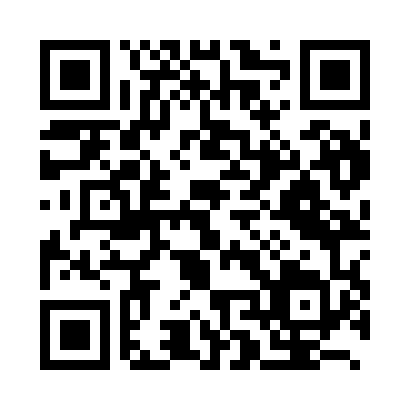 Ramadan times for Hagi, JapanMon 11 Mar 2024 - Wed 10 Apr 2024High Latitude Method: NonePrayer Calculation Method: Muslim World LeagueAsar Calculation Method: ShafiPrayer times provided by https://www.salahtimes.comDateDayFajrSuhurSunriseDhuhrAsrIftarMaghribIsha11Mon5:075:076:3012:243:466:196:197:3712Tue5:065:066:2912:243:466:206:207:3813Wed5:045:046:2812:243:476:216:217:3914Thu5:035:036:2612:243:476:216:217:4015Fri5:015:016:2512:233:476:226:227:4116Sat5:005:006:2412:233:486:236:237:4217Sun4:594:596:2212:233:486:246:247:4218Mon4:574:576:2112:223:486:246:247:4319Tue4:564:566:2012:223:496:256:257:4420Wed4:544:546:1812:223:496:266:267:4521Thu4:534:536:1712:223:496:276:277:4622Fri4:514:516:1512:213:506:286:287:4723Sat4:504:506:1412:213:506:286:287:4824Sun4:484:486:1312:213:506:296:297:4925Mon4:474:476:1112:203:506:306:307:4926Tue4:454:456:1012:203:506:316:317:5027Wed4:444:446:0812:203:516:326:327:5128Thu4:424:426:0712:193:516:326:327:5229Fri4:414:416:0612:193:516:336:337:5330Sat4:394:396:0412:193:516:346:347:5431Sun4:384:386:0312:193:516:356:357:551Mon4:364:366:0212:183:526:356:357:562Tue4:354:356:0012:183:526:366:367:573Wed4:334:335:5912:183:526:376:377:584Thu4:324:325:5812:173:526:386:387:595Fri4:304:305:5612:173:526:386:387:596Sat4:294:295:5512:173:526:396:398:007Sun4:274:275:5312:163:536:406:408:018Mon4:264:265:5212:163:536:416:418:029Tue4:244:245:5112:163:536:426:428:0310Wed4:224:225:5012:163:536:426:428:04